______________________________________________________________________________________________________________________________Официальное периодическое печатное издание для опубликования (обнародования) муниципальных правовых актов, иной официальной информации муниципального образования Новоюласенский сельсовет Красногвардейского района Оренбургской области_________________________________________________________________________________________________________________Совет депутатовмуниципального образованияНовоюласенский сельсоветКрасногвардейского районаОренбургской областичетвёртый созывс. НовоюласкаРЕШЕНИЕ20.12. 2023                                                                        № 27/1О внесении изменений в Устав муниципального образования Новоюласенский сельсовет Красногвардейского района Оренбургской областиСогласно статье 44 Федерального закона от 06.10.2003 № 131-ФЗ «Об общих принципах организации местного самоуправления в Российской Федерации»и Федеральному закону от 21.07.2005 № 97-ФЗ «О государственной регистрации Уставов муниципальных образований», Совет депутатов муниципального образования Новоюласенский сельсовет Красногвардейского района Оренбургской области РЕШИЛ:1. Внести изменения в Устав муниципального образования Новоюласенский сельсовет Красногвардейского района Оренбургской области согласно приложению. 2. Главе муниципального образования  Новоюласенский сельсовет Красногвардейского района Оренбургской области  Бисяевой С.Н. в течение 15 дней с момента принятия решения о внесении изменений в Устав в установленном законом порядке направить необходимый пакет документов в Управление Министерства юстиции Российской Федерации по Оренбургской области для государственной регистрации и размещения на портале Министерства юстиции Российской Федерации «Нормативные правовые акты в Российской Федерации» (http://pravo-minjust.ru, http://право-минюст.рф).3. Глава муниципального образования  Новоюласенский сельсовет Красногвардейского района Оренбургской области Бисяева С.Н. обязана опубликовать зарегистрированное решение о внесении изменений в устав муниципального образования в течение семи дней со дня поступления из Управления Министерства юстиции Российской Федерации по Оренбургской области уведомления о включении сведений об уставе муниципального образования, муниципальном правовом акте о внесении изменений в устав муниципального образования в государственный реестр уставов муниципальных образований Оренбургской области.4. Направить сведения об опубликовании решения о внесении изменений в Устав в Управление Министерства юстиции Российской Федерации по Оренбургской области в течении 10 дней после дня его опубликования.5. Настоящее решение вступает в силу после его государственной регистрации и опубликования. 6. Контроль за исполнением настоящего решения возложить на постоянную комиссию по вопросам социального развития, правопорядка и статуса депутата.Председатель Совета депутатов                          В.И.ФаткееваГлава сельсовета                                                   С.Н.БисяеваПриложение к решению Совета депутатовмуниципального образованияНовоюласенский сельсовет Красногвардейского районаОренбургской областиот  20 декабря 2023 года № 27/1Изменения, вносимые в Устав муниципального образования Новоюласенский сельсовет Красногвардейского района Оренбургской области1. В части 1статьи 61)Пункт 11 изложить в следующей редакции:«11) осуществление международных и внешнеэкономических связей в соответствии с Федеральным законом от 06.10.2003 № 131-ФЗ «Об общих принципах организации местного самоуправления в Российской Федерации»;2. В статье 27:1) Дополнить частью10.1следующего содержания:«10.1) Депутат освобождается от ответственности за несоблюдение ограничений и запретов, требований о предотвращении или об урегулировании конфликта интересов и неисполнение обязанностей, установленных Федеральным законом от 06.10.2003№ 131-ФЗ «Об общих принципах организации местного самоуправления в Российской Федерации» и другими федеральными законами в целях противодействия коррупции, в случае, если несоблюдение таких ограничений, запретов и требований, а также неисполнение таких обязанностей признается следствием не зависящих от него обстоятельств в порядке, предусмотренном частями 3 - 6 статьи 13 Федерального закона от 25.12.2008 № 273-ФЗ «О противодействии коррупции»;3.В статье 28:часть 2 изложить в следующей редакции:«2. Полномочия депутата прекращаются досрочно в случае несоблюдения ограничений, установленных Федеральным законом от 06.10.2003 № 131-ФЗ «Об общих принципах организации местного самоуправления в Российской Федерации»;дополнить частью 2.1. следующего содержания:«2.1. Полномочия депутата Совета депутатов прекращаются досрочно решением Совета депутатов в случае отсутствия депутата без уважительных причин на всех заседаниях представительного органа муниципального образования в течение шести месяцев подряд.»;4. В статье 29:1) Дополнить частью10.1. следующего содержания:«10.1) Глава сельсовета освобождается от ответственности за несоблюдение ограничений и запретов, требований о предотвращении или об урегулировании конфликта интересов и неисполнение обязанностей, установленных Федеральным законом от 06.10.2003 № 131-ФЗ «Об общих принципах организации местного самоуправления в Российской Федерации» и другими федеральными законами в целях противодействия коррупции, в случае, если несоблюдение таких ограничений, запретов и требований, а также неисполнение таких обязанностей признается следствием не зависящих от него обстоятельств в порядке, предусмотренном частями 3 - 6 статьи 13 Федерального закона от 25.12.2008 № 273-ФЗ «О противодействии коррупции».».Главный редактор – Бисяева С.Н.Учредитель – администрация муниципального образования Новоюласенский сельсовет Красногвардейского района Оренбургской области, адрес редакции и издателя: 461164, Оренбургская область, Красногвардейский район, с. Новоюласка, ул.Дружбы, дом 8, телефон: 8 (35345) 3-38-32, электронная почта: novselsovet2016@mail.ruтираж -12 экземпляров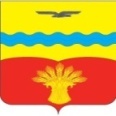 НОВОЮЛАСЕНСКИЙ ВЕСТНИК 26 янвапря  2024 года№ 8 (8)Издается с 05 июля 2023 года«Бесплатно»